Antal körer och körsångare i Svenska kyrkan 2001-2016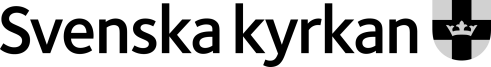 Under 2016 arrangerades cirka 3 700 konserter av eller i samarbete med Svenska kyrkan med        585 000 besökare. Körkonserter är naturligtvis en stor del av dessa. Antalet människor som sjunger i Svenska kyrkans körer är cirka 97 000.Antal körerAntal körsångareÅrBarnkörerUngdomskörerVuxenkörerTotalt20012 2116032 5215 33520022 3616602 6145 63520032 4266572 6995 78220042 3516432 7275 72120052 2796382 7535 67020062 2426542 7445 64020072 1796282 7655 57220082 2006442 7845 62820092 1746232 7825 57920102 1605972 7315 48820112 0935622 7385 39320122 0785372 7705 38520131 9885012 6935 18220141 9194522 6715 04220151 9924542 6495 09520161 9324202 6074 959ÅrBarnkörerUngdomskörerVuxenkörerTotalt200134 9758 18352 02695 184200235 1648 68155 50399 348200335 6278 66058 356102 643200433 8138 10058 816100 729200532 2928 12959 48699 907200631 6298 25161 423101 303200730 8197 76761 38099 966200831 5277 80263 166102 495200931 4487 36562 845101 658201031 2717 26161 970100 502201130 5836 47262 28699 341201230 3686 24863 391100 007201330 0235 79062 92398 736201428 7835 19560 47694 454201529 8185 46861 68996 975201627 5744 81661 39793 787